Kastamonu-Çankırı Tabip Odası 21 Aralık 2011 Eylem Programıİlimizdeki Hastanelere 21 Aralık  eylemi ile ilgili broşürler dağıtıldı. 21 Aralık 2011 eylemi ile ilgili İlimizdeki yerel gazetelerde basın açıklaması yayınlandı.Kesk'in 21 Aralık eylemi ile ilgili saat 12.30'da Kastamonu Nasrullah Meydanındaki basın açıklamasına katıldık.YEREL GAZETELERDE YAYINLANAN BASIN AÇIKLAMASIKASTAMONU-ÇANKIRI TABİP ODASI YÖNETİM KURULUBASIN AÇIKLAMASIHalkımıza Çağrımızdır!Sağlık “Reformu”nun “cicim ayları” bitti.Genel Sağlık(sızlık) Sigortası'nın ertelenen maddeleri 1 Ocak 2012'de yürürlüğe giriyor.Yeşil Kart iptal edilecek.Aylık geliri asgari ücretin üçte birinden fazla olan herkes sağlık primi ödeyecek.Başlangıçta “sadece 2 TL'cik olacak” denilen katılım payları çoktan devlet hastanelerinde 8, özelhastanelerde 15 TL'ye çıktı.Kasım ayından itibaren on gün içinde aynı branşta muayene olanlar 5 TL daha ödüyor.Bundan sonra aile hekimi muayenelerinde, acil servislerde de katılım payı alınacak(mış.)Reçetesine 3 kalemden fazla ilaç yazılandan daha da fazla para ödeyecek(miş).(Hükümet yetkilileri öyle diyor, söylenince de er ya da geç oluyor! )Özel hastanelerde “ilave ücret” adı altında ödenen paranın ise haddi hesabı yok.Hükümet şimdi de (663 sayılı) bir Kanun Hükmünde Kararname çıkarttı.Artık…Sağlık Bakanlığı $ağlık Holdinge…Devlet Hastaneleri $irket Hastaneleri'ne dönecek.Hastaneler ticarethane olacak.Devlet hastaneleri de tıpkı özel hastaneler gibi sınıflara ayrılacak.Hükümet bunları yaparken ne size, ne bize, ne de Meclis'teki milletvekillerine sordu.“Demokrasi var” denilen yerde böyle oyunbazlık olmaz!Sağlığına, sağlık hakkına sahip çıkmak yetiyor.Bekliyoruz!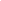 